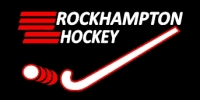 TEAM TRAVEL ARRANGEMENTS FORM TO BE COMPLETED BY TEAM MANAGER  Name of Rep TeamDate of ArrivalTime of Arrival 	Prior to Midday		Midday to 4pm 	4pm-5pm		 5pm-6pm 	6pm-7pm		7pm-8pm	8pm-9pm 		after 9pm Date of Departure Teams should not schedule return flights prior to 7pm on the last day of tournament (where possible) as HQ cannot guarantee the tournament will be completed in time for earlier flights.Departure Time 	Prior to Midday		Midday to 4pm 	4pm-5pm		 5pm-6pm 	6pm-7pm		7pm-8pm	8pm-9pm 		after 9pm Method of Travel 	Team Air 	Team Bus	Individual TravelTeam AccommodationTeam Accommodation AddressTeam Manager DetailsName Team Manager DetailsEmail Team Manager DetailsMobile Team Coach DetailsName Team Coach DetailsEmail Team Coach DetailsMobile Team Assistant Coach DetailsNameTeam Assistant Coach DetailsEmailTeam Assistant Coach DetailsMobileUmpire DetailsName Umpire DetailsEmail Umpire DetailsMobile Technical Bench Official DetailsName Technical Bench Official DetailsEmail Technical Bench Official DetailsMobile Please return to secretary@rockhamptonhockey.org by 